Anaphylaxie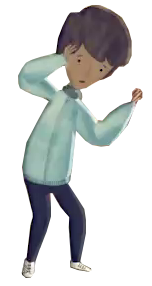 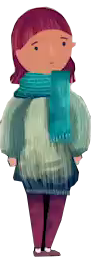 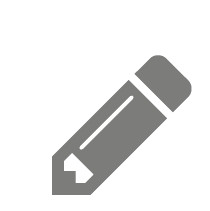 1.  Wo spüren Izzy und Ben die allergische Reaktion ihres Körpers? Male die Stellen rot an.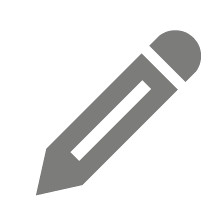 2. Ordne die verschiedenen Reaktionen den Körperteilen zu.3. Gegen was sind Izzy und Ben allergisch oder hochallergisch?______________________________________________________________________________ __________________________________________________________________________________________________________________________________________________________________________________________________________________________________________4. Was müssen die beiden tun, wenn sie eine allergische Reaktion haben? Fülle die Lücken aus.Ich muss wirklich ___________________ einen ______________________________ bei mir haben. Wenn ich eine _______________________ Reaktion bekomme, steche ich den EpiPen in meinen ______________________________. Dann warte ich ___________________________. Wenn es noch nicht __________________________ hat, nehme ich einen ______________________. Dann geht es mir meistens wieder ___________________________ . Die Zungetut sehr weh.Der Kopfwerden dick.Der Bauchjuckt und bekommt Ausschlag.Die Haut am ganzen Körperwird trocken.Der Mundtut sehr weh.Die Lippenkribbelt und fängt an, weh zu tun.